ДСОЛ  «Звездочка – Юг» г. Анапа	Детский санаторно-оздоровительный лагерь "Звездочка-Юг" расположен на берегу Черного моря города-курорта Анапы, на Пионерском проспекте, на территории 7га. Территория огорожена и охраняется службой охраны, имеется видеонаблюдение и кнопка тревожной сигнализации, комплекс поставлен под охранную систему «Кубань - Антитеррор».
ДСОЛ "Звездочка-Юг" является дипломированным лауреатом в номинации "Лучшая детская здравница" и конкурса тематических программ "Бесконечный мир детства" в рамках межведомственной программы "Анапа - республика детства 2008".Проживание: одноэтажные кирпичные корпуса. Дети размещаются по 4-8 чел. в блоке, с удобствами на блок. В номерах: кровати, тумбочки, шкаф, зеркало, кондиционер.Территория:
Благоустроенная, очень ухоженная. Дорожки, вымощенные современными материалами, разбегаются среди высоких реликтовых сосен и голубых елей, создающих в жаркий анапский полдень уютную тень. Много клумб, засаженных различными цветами, среди которых в основном, розы. Всюду - зеленые газоны.Инфраструктура:
Игровые площадки, библиотека, видеозал, клуб, летняя эстрада, поле, работает детское кафе,  библиотека с 5000 книжным фондом для детей, "Интернет-кафе", 2 танцплощадки, 3 сцены для проведения мероприятий, крытая летняя эстрада на 600 мест, игровая площадка с детскими горками, помещения для занятий в кружках, игровая комната, кинозал, детское кафе, изолятор. 20 детских новых качелей около корпусов, 12 беседок для отрядной работы.Спорт:
Оборудованная спортивная площадка, тренажерный зал, настольный теннис, волейбольная, баскетбольная площадки, футбольное поле.Пляж:
Расположен в 300 метрах от лагеря. Анапские пляжи удобны для купания, особенно для детей. Глубина на расстоянии 100 - 150 м от берега составляет около 1,5 м. Дети посещают пляж утром с 10 до 12 и после обеда с 16 до 18 часов. Пляж оборудован 55 надежными тентами на металлокаркасах, раздевалками, спасательным и мед. постом. Весь участок для купания разделяется хорошо видимыми линиями поплавков, расположенных перпендикулярно берегу. Место купания обеспечено спасательными средствами.
Во время купания дети заняты спортивными играми, соревнованиями, конкурсами по построению песчаных фигур и городков. На пляже установлены горки для детей.Медицина:Медицинский пункт (изолятор) имеет кабинет врача, процедурный кабинет, 3 бокса, 5 соматических палат, кухню, столовую, физиокабинет и ингаляторий. 
Проводятся оздоровительные физиопроцедуры по медицинским показаниям, оказывается неотложная терапевтическая стоматологическая помощь. 
Изолятор обеспечен полным набором медикаментов и перевязочных средств, круглосуточным обеспечением транспорта. 
Отработано взаимодействие с детской больницей и детской поликлиникой Анапы по оказанию медицинской помощи в неотложных случаях. Оздоровление детей осуществляется на основе интеграции медицинских и педагогических средств и методов укрепления здоровья ребенка.Питание: 5-ти разовое. В рацион включено много овощей и фруктов, различные мясные, рыбные  и молочные блюда, выпечка.
Организация досуга: культурно-досуговая воспитательная программа силами квалифицированного педсостава, ежедневные дискотеки, спортивно-оздоровительные мероприятия, вечерние шоу-программы, конкурсы, концерты, театральные и музыкальные представления, спартакиады.В стоимость путевки входит:- проживание детей в возрасте от 7 до 15 лет   с удобствами на блок;
- пятиразовое питание, согласно утвержденному Роспотребнадзором десятидневному меню, соответствующего санитарным нормам;
- работа педагогического состава (воспитатели, вожатые, физруки, плавруки, кружководы и др.);
- проведение культурно-массовых и спортивных мероприятий с представлением инвентаря и площадок;
- медицинское обслуживание – общая педиатрия, круглосуточный медицинский пост;
- пользование пляжем, спасательная служба, охрана, трансфер.
Дополнительно оплачивается:
- ж/д проезд Москва-Анапа-Москва;
- экскурсии: морские прогулки, дельфинарий, аквапарк, прогулки на лошадях, страусиная ферма, грязевые вулканы, водопады, канатная дорога, экскурсия в город-герой Новороссийск и другие достопримечательные места.График заездов и стоимость,  21 день: 03.06.19-23.06.19 - 31 500 руб. 25.06.19-15.07.19 – 33 810 руб.17.07.19-06.08.19 – 33 810 ​руб.08.08.19-28.08.19 - 31 500 руб.Железнодорожный проезд (плацкарта) – 12 300 рублей (включает педагогическое сопровождение, медицинское сопровождение и горячее питание)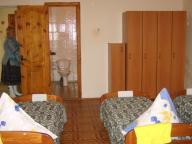 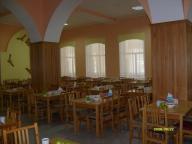 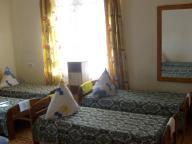 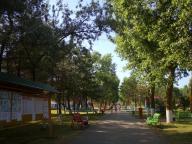 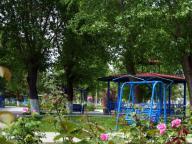 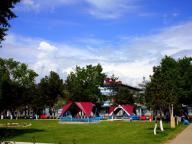 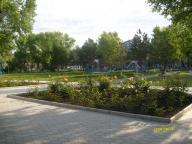 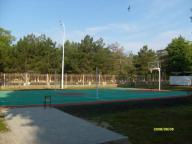 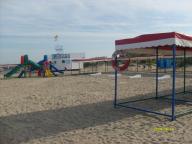 